新 书 推 荐中文书名：《深紫》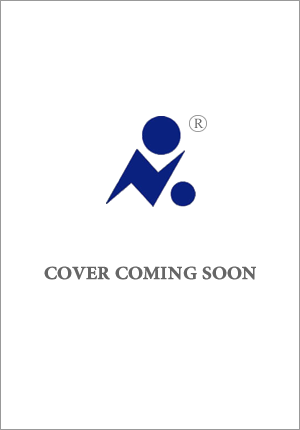 英文书名：VILE VILE VIOLET作    者：Gina Chen出 版 社：Delacorte代理公司：Laura Dail/ANA/Connie Xiao页    数：待定出版时间：待定代理地区：中国大陆、台湾审读资料：电子稿类    型：奇幻小说内容简介：    吉娜·陈（Gina Chen）的《深紫》（VILE VILE VIOLET）是一部令人身临其境的情节曲折、充满童话色彩的YA奇幻小说。这里不乏更富的场景、巧妙的智慧和令人不可抗拒的魅力，其中的人物个性鲜明，它还是一个从仇恨到爱情的浪漫故事，将把你完全吸引住。《毒蛇与鸽子》（SERPENT & DOVE）和《残酷王子》（THE CRUEL PRINCE）的读者一定会爱上这部小说。    维奥莱特（Violet）是一个先知，也是一个骗子，她曾经是一个流浪儿，后来想方设法进入了宫廷，成了皇家的预言师，她用这个身份谋得了不少钱财，也逐渐获得了影响力，她的预言总会有很好的措辞，却不总是真实的。诚实不是她的优点——这是为像“哦，不是那么迷人的” 塞勒斯王子（Prince Cyrus）那样的笨蛋准备的品质，他甚至要求她停止再对他的父亲撒谎，否则一旦他成为国王，就会剥夺她的头衔。塞勒斯不知道，即将到来的为他寻找真爱的宴会是他父亲精心策划的一场假戏，也不知道“预言”爱情故事是维奥莱特的工作。    最后一位预言家临终的遗言——塞勒斯王子的新娘将给王国带来诅咒或拯救——为这个话题投下了阴影。这一预言似乎即将成真，因为仙境中出现了奇怪的嗜血野兽，邻国也传来有关女巫的消息，维奥莱特的梦境也被越来越诡异的图像所占据。    虽然维奥莱特的智慧和厚颜无耻，在法庭上保护了她，但是却无法保护她免受命运的伤害——或是避免她和赛勒斯之间不可否认的吸引力。她可以完成梦向她披露的使命：杀死王子，让王国陷入混乱，成为最后的胜利者；也可以追随自己的内心，和赛勒斯一起步入一个不可预知的未来。作者简介：    吉娜·陈（Gina Chen）一生的大部分时间里都讨厌写作，知道她发自内心地写出了几十万字的同人小说，才开始认定自己可能会成为作家。她的故事大多是奇幻题材，女主人公既有正面的英雄人物，有时也有反英雄式人物，以及那种写完之后会给她带来麻烦的机灵鬼式的人物。    她是一个自学成才的艺术家，拥有计算机科学学位，喜欢创作各种各样具有创意的胡说八道。她还喜欢智力竞赛节目、电子游戏、炸薯条和剧透者。她现在生活在南加州，那里的阳光和茶馆都很充足。谢谢您的阅读！请将回馈信息发至：萧涵糠(Connie Xiao)安德鲁﹒纳伯格联合国际有限公司北京代表处北京市海淀区中关村大街甲59号中国人民大学文化大厦1705室, 邮编：100872电话：010- 82449325传真：010-82504200Email: Connie@nurnberg.com.cn网址：www.nurnberg.com.cn微博：http://weibo.com/nurnberg豆瓣小站：http://site.douban.com/110577/微信订阅号：ANABJ2002